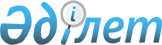 О бюджете Енбекшиказахского района на 2018-2020 годыРешение Енбекшиказахского районного маслихата Алматинской области от 22 декабря 2017 года № 22-1. Зарегистрировано Департаментом юстиции Алматинской области 28 декабря 2017 года № 4455.
      В соответствии с пунктом 2 статьи 9 Бюджетного кодекса Республики Казахстан от 4 декабря 2008 года, подпунктом 1) пункта 1 статьи 6 Закона Республики Казахстан от 23 января 2001 года "О местном государственном управлении и самоуправлении в Республике Казахстан", Енбекшиказахский районный маслихат РЕШИЛ:
      1. Утвердить районный бюджет на 2018-2020 годы, согласно приложениям 1, 2 и 3 к настоящему решению соответственно, в том числе на 2018 год в следующих объемах:
      1) доходы 21946483 тысячи тенге, в том числе: 
      налоговые поступления 3646387 тысяч тенге;
      неналоговые поступления 73669 тысяч тенге;
      поступления от продажи основного капитала 105334 тысячи тенге;
      поступление трансфертов 18121093 тысячи тенге, в том числе:
      бюджетные изьятия 421800 тысяч тенге;
      целевые текущие трансферты 6105588 тысяч тенге;
      целевые трансферты на развитие 2643475 тысяч тенге;
      субвенции 8950230 тысяч тенге;
      2) затраты 22433087 тысяч тенге;
      3) чистое бюджетное кредитование 72916 тысяч тенге, в том числе:
      бюджетные кредиты 108225 тысяч тенге;
      погашение бюджетных кредитов 35309 тысяч тенге;
      4) сальдо по операциям с финансовыми активами 0 тенге;
      5) дефицит (профицит) бюджета (-) 559520 тысяч тенге;
      6) финансирование дефицита (использование профицита) бюджета 559520 тысяч тенге.
      Сноска. Пункт 1 в редакции решения Енбекшиказахского районного маслихата Алматинской области от 22.11.2018 № 37-85 (вводится в действие с 01.01.2018).


      2. Предусмотреть в районном бюджете на 2018 год объемы бюджетных изьятий из бюджетов города районного значения, сельских округов в районный бюджет в сумме 421800 тысяч тенге, в том числе:      Сноска. Пункт 2 в редакции решения Енбекшиказахского районного маслихата Алматинской области от 24.04.2018 № 28-36 (вводится в действие с 01.01.2018).


      3. Предусмотреть в районном бюджете на 2018 год объемы бюджетных субвенций, передаваемых из районного бюджета в бюджеты сельских округов в сумме 283126 тысяч тенге, в том числе:      Сноска. Пункт 3 в редакции решения Енбекшиказахского районного маслихата Алматинской области от 24.04.2018 № 28-36 (вводится в действие с 01.01.2018).


      4. Учесть, что в районном бюджете на 2018 год предусмотрены целевые текущие трансферты бюджетам акимов сельских округов, в том числе на: 
      на реализацию мер по содействию экономическому развитию регионов в рамках Программы развития регионов до 2020 года.
      Распределение указанных трансфертов бюджетам акимов города районного значения, сельских округов определяется на основании постановления акимата Енбекшиказахского района. 
      5. Утвердить резерв местного исполнительного органа района на 2018 год в сумме 27814 тысяч тенге.
      6. Установить перечень районных бюджетных программ, не подлежащих секвестру в процессе исполнения районного бюджета на 2018 год, согласно приложению 4 к настоящему решению.
      7. Контроль за исполнением настоящего решения возложить на постоянную комиссию Енбекшиказахского районного маслихата "По соблюдению законодательства и бюджету".
      8. Настоящее решение вводится в действие с 1 января 2018 года. Районный бюджет на 2018 год
      Сноска. Приложение 1 в редакции решения Енбекшиказахского районного маслихата Алматинской области от 22.11.2018 № 37-85 (вводится в действие с 01.01.2018). Районный бюджет на 2019 год Районный бюджет на 2020 год Перечень районных бюджетных программ не подлежащих секвестру в процессе исполнения районного бюджета на 2018 год
					© 2012. РГП на ПХВ «Институт законодательства и правовой информации Республики Казахстан» Министерства юстиции Республики Казахстан
				
Аватского сельского округа

Сельского округа Байдибек бия 

Байтерекского сельского округа 

Есикского городского округа

Жанашарского сельского округа

Каракемерского сельского округа

Казахстанского сельского округа 

Рахатского сельского округа 

Саймасайского сельского округа

Тургенского сельского округа

Шелекского сельского округа
9312 тысяч тенге;

26713 тысяч тенге;

7479 тысяч тенге;

168128 тысяч тенге;

20713 тысяч тенге;

24230 тысяч тенге;

10096 тысяч тенге;

23090 тысяч тенге;

12063 тысячи тенге;

29923 тысячи тенге;

90053 тысячи тенге.";
Ассинскому сельскому округу

Акшийскому сельскому округу

Балтабайскому сельскому округу

Болекскому сельскому округу

Бартогайскому сельскому округу

Каратурукскому сельскому округу

Каражотинскому сельскому округу

Кырбалтабайскому сельскому округу

Корамскому сельскому округу

Коктобинскому сельскому округу

Малыбайскому сельскому округу

Масакскому сельскому округу

Согетинскому сельскому округу 

Ташкенсазскому сельскому округу 

Тескенсуйскому сельскому округу
38827 тысяч тенге;

21749 тысяч тенге;

14379 тысяч тенге;

13015 тысяч тенге;

36584 тысячи тенге;

3822 тысячи тенге;

32748 тысяч тенге;

12435 тысяч тенге;

10130 тысяч тенге;

22529 тысяч тенге;

17926 тысяч тенге;

28298 тысяч тенге;

6657 тысяч тенге;

9736 тысяч тенге;

14291 тысяча тенге.".
      Председатель сессии Енбекшиказахского

      районного маслихата

Егенбаева Г.

      Секретарь Енбекшиказахского районного маслихата

Ахметов Б.
Приложение 1 утвержденное решением Енбекшиказахского районного маслихата от 22 декабря 2017 года№ 22-1 "О бюджете Енбекшиказахского района на 2018-2020 годы"
Категория
Категория
Категория
Категория
Сумма, тысяч тенге
Класс
Класс
Класс
Сумма, тысяч тенге
Подкласс
Наименование
Сумма, тысяч тенге
I. Доходы
21946483
1
Налоговые поступления
3646387
04
Hалоги на собственность
2876792
1
Hалоги на имущество
2850476
3
Земельный налог, за исключением земельного налога на земли населенных пунктов
13000
5
Единый земельный налог
13316
05
Внутренние налоги на товары, работы и услуги
683960
2
Акцизы
593009
3
Поступления за использование природных и других ресурсов
9011
4
Сборы за ведение предпринимательской и профессиональной деятельности
79808
5
Налог на игорный бизнес
2132
07
Прочие налоги
8979
1
Прочие налоги
8979
08
Обязательные платежи, взимаемые за совершение юридически значимых действий и (или) выдачу документов уполномоченными на то государственными органами или должностными лицами
76656
1
Государственная пошлина
76656
2
Неналоговые поступления
73669
01
Доходы от государственной собственности
10892
5
Доходы от аренды имущества, находящегося в государственной собственности
10892
04
Штрафы, пени, санкции, взыскания, налагаемые государственными учреждениями, финансируемыми из государственного бюджета, а также содержащимися и финансируемыми из бюджета (сметы расходов) Национального Банка Республики Казахстан
2770
1
Штрафы, пени, санкции, взыскания, налагаемые государственными учреждениями, финансируемыми из государственного бюджета, а также содержащимися и финансируемыми из бюджета (сметы расходов) Национального Банка Республики Казахстан, за исключением поступлений от организаций нефтяного сектора и в Фонд компенсации потерпевшим
2770
06
Прочие неналоговые поступления
60007
1
Прочие неналоговые поступления
60007
3
Поступления от продажи основного капитала
105334
03
Продажа земли и нематериальных активов
105334
1
Продажа земли
105334
4
Поступления трансфертов
18121093
01
Трансферты из нижестоящих органов государственного управления
421800
3
Трансферты из бюджетов городов районного значения, сел, поселков, сельских округов
421800
02
Трансферты из вышестоящих органов государственного управления
17699293
2
Трансферты из областного бюджета
17699293
Функциональная группа
Функциональная группа
Функциональная группа
Функциональная группа
Функциональная группа
Сумма, тысяч тенге
Функциональная подгруппа
Функциональная подгруппа
Функциональная подгруппа
Функциональная подгруппа
Сумма, тысяч тенге
Администратор бюджетных программ
Администратор бюджетных программ
Администратор бюджетных программ
Сумма, тысяч тенге
Программа
Наименование
Сумма, тысяч тенге
II. Затраты
22433087
01
Государственные услуги общего характера
473316
1
Представительные, исполнительные и другие органы, выполняющие общие функции государственного управления
423822
112
Аппарат маслихата района (города областного значения)
23757
001
Услуги по обеспечению деятельности маслихата района (города областного значения)
22725
003
Капитальные расходы государственного органа
1032
122
Аппарат акима района (города областного значения)
400065
001
Услуги по обеспечению деятельности акима района (города областного значения)
145047
003
Капитальные расходы государственного органа
9289
009
Капитальные расходы подведомственных государственных учреждений и организаций
6000
107
Проведение мероприятий за счет резерва местного исполнительного органа на неотложные затраты
19610
113
Целевые текущие трансферты из местных бюджетов
220119
2
Финансовая деятельность
21625
452
Отдел финансов района (города областного значения)
21625
001
Услуги по реализации государственной политики в области исполнения бюджета и управления коммунальной собственностью района (города областного значения)
17758
003
Проведение оценки имущества в целях налогообложения
2301
010
Приватизация, управление коммунальным имуществом, постприватизационная деятельность и регулирование споров, связанных с этим
835
018
Капитальные расходы государственного органа
731
5
Планирование и статистическая деятельность
27869
453
Отдел экономики и бюджетного планирования района (города областного значения)
27869
001
Услуги по реализации государственной политики в области формирования и развития экономической политики, системы государственного планирования
27050
004
Капитальные расходы государственного органа
819
02
Оборона
4368
1
Военные нужды
3692
122
Аппарат акима района (города областного значения)
3692
005
Мероприятия в рамках исполнения всеобщей воинской обязанности
3692
2
Организация работы по чрезвычайным ситуациям
676
007
Мероприятия по профилактике и тушению степных пожаров районного (городского) масштаба, а также пожаров в населенных пунктах, в которых не созданы органы государственной противопожарной службы
676
03
Общественный порядок, безопасность, правовая, судебная, уголовно-исполнительная деятельность
45661
9
Прочие услуги в области общественного порядка и безопасности
45661
485
Отдел пассажирского транспорта и автомобильных дорог района (города областного значения)
45661
021
Обеспечение безопасности дорожного движения в населенных пунктах
45661
04
Образование
16625106
1
Дошкольное воспитание и обучение
2192770
464
Отдел образования района (города областного значения)
2192770
040
Реализация государственного образовательного заказа в дошкольных организациях образования
2192770
2
Начальное, основное среднее и общее среднее образование
12948442
464
Отдел образования района (города областного значения)
11991819
003
Общеобразовательное обучение
11929343
006
Дополнительное образование для детей
62476
465
Отдел физической культуры и спорта района (города областного значения)
110165
017
Дополнительное образование для детей и юношества по спорту
110165
467
Отдел строительства района (города областного значения)
846458
024
Строительство и реконструкция объектов начального, основного среднего и общего среднего образования
846458
4
Техническое и профессиональное, послесреднее образование
65127
464
Отдел образования района (города областного значения)
65127
018
Организация профессионального обучения
65127
9
Прочие услуги в области образования
1418767
464
Отдел образования района (города областного значения)
1418767
001
Услуги по реализации государственной политики на местном уровне в области образования
19984
004
Информатизация системы образования в государственных учреждениях образования района (города областного значения)
38000
005
Приобретение и доставка учебников, учебно-методических комплексов для государственных учреждений образования района (города областного значения)
527524
012
Капитальные расходы государственного органа
12000
015
Ежемесячная выплата денежных средств опекунам (попечителям) на содержание ребенка-сироты (детей-сирот), и ребенка (детей), оставшегося без попечения родителей
81111
067
Капитальные расходы подведомственных государственных учреждений и организаций
740148
06
Социальная помощь и социальное обеспечение
1425327
1
Социальное обеспечение
527479
451
Отдел занятости и социальных программ района (города областного значения)
503804
005
Государственная адресная социальная помощь
503804
464
Отдел образования района (города областного значения)
23675
030
Содержание ребенка (детей), переданного патронатным воспитателям
9560
031
Государственная поддержка по содержанию детей-сирот и детей, оставшихся без попечения родителей, в детских домах семейного типа и приемных семьях
14115
2
Социальная помощь
831485
451
Отдел занятости и социальных программ района (города областного значения)
831485
002
Программа занятости
296977
004
Оказание социальной помощи на приобретение топлива специалистам здравоохранения, образования, социального обеспечения, культуры, спорта и ветеринарии в сельской местности в соответствии с законодательством Республики Казахстан
79080
006
Оказание жилищной помощи
80006
007
Социальная помощь отдельным категориям нуждающихся граждан по решениям местных представительных органов
35913
010
Материальное обеспечение детей-инвалидов, воспитывающихся и обучающихся на дому
12985
014
Оказание социальной помощи нуждающимся гражданам на дому
64841
017
Обеспечение нуждающихся инвалидов обязательными гигиеническими средствами и предоставление услуг специалистами жестового языка, индивидуальными помощниками в соответствии с индивидуальной программой реабилитации инвалида
197536
023
Обеспечение деятельности центров занятости населения
64147
9
Прочие услуги в области социальной помощи и социального обеспечения
66363
451
Отдел занятости и социальных программ района (города областного значения)
66363
001
Услуги по реализации государственной политики на местном уровне в области обеспечения занятости и реализации социальных программ для населения
51011
011
Оплата услуг по зачислению, выплате и доставке пособий и других социальных выплат
11660
050
Реализация Плана мероприятий по обеспечению прав и улучшению качества жизни инвалидов в Республике Казахстан на 2012-2018 годы
3692
07
Жилищно-коммунальное хозяйство
2144471
1
Жилищное хозяйство
799814
463
Отдел земельных отношений района (города областного значения)
337
016
Изъятие земельных участков для государственных нужд
337
467
Отдел строительства района (города областного значения)
602913
003
Проектирование и (или) строительство, реконструкция жилья коммунального жилищного фонда
505430
004
Проектирование, развитие и (или) обустройство инженерно-коммуникационной инфраструктуры
97483
487
Отдел жилищно-коммунального хозяйства и жилищной инспекции района (города областного значения)
196564
001
Услуги по реализации государственной политики на местном уровне в области жилищно-коммунального хозяйства и жилищного фонда
13759
003
Капитальные расходы государственного органа
7000
032
Капитальные расходы подведомственных государственных учреждений и организаций
28805
113
Целевые текущие трансферты из местных бюджетов
147000
2
Коммунальное хозяйство
1187922
487
Отдел жилищно-коммунального хозяйства и жилищной инспекции района (города областного значения)
1187922
058
Развитие системы водоснабжения и водоотведения в сельских населенных пунктах
1187922
3
Благоустройство населенных пунктов
156735
487
Отдел жилищно-коммунального хозяйства и жилищной инспекции района (города областного значения)
156735
017
Обеспечение санитарии населенных пунктов
564
025
Освещение улиц в населенных пунктах
9000
030
Благоустройство и озеленение населенных пунктов
147171
08
Культура, спорт, туризм и информационное пространство
285170
1
Деятельность в области культуры
143551
455
Отдел культуры и развития языков района (города областного значения)
143551
003
Поддержка культурно-досуговой работы
143551
2
Спорт
27754
465
Отдел физической культуры и спорта района (города областного значения)
27754
001
Услуги по реализации государственной политики на местном уровне в сфере физической культуры и спорта
6886
006
Проведение спортивных соревнований на районном (города областного значения) уровне
2614
007
Подготовка и участие членов сборных команд района (города областного значения) по различным видам спорта на областных спортивных соревнованиях
6818
032
Капитальные расходы подведомственных государственных учреждений и организаций
11436
3
Информационное пространство
65477
455
Отдел культуры и развития языков района (города областного значения)
52641
006
Функционирование районных (городских) библиотек
51626
007
Развитие государственного языка и других языков народа Казахстана
1015
456
Отдел внутренней политики района (города областного значения)
12836
002
Услуги по проведению государственной информационной политики
12836
9
Прочие услуги по организации культуры, спорта, туризма и информационного пространства
48388
455
Отдел культуры и развития языков района (города областного значения)
28897
001
Услуги по реализации государственной политики на местном уровне в области развития языков и культуры
9273
032
Капитальные расходы подведомственных государственных учреждений и организаций
16532
115
Выполнение обязательств местных исполнительных органов по решениям судов за счет средств резерва местного исполнительного органа
3092
456
Отдел внутренней политики района (города областного значения)
19491
001
Услуги по реализации государственной политики на местном уровне в области информации, укрепления государственности и формирования социального оптимизма граждан
19372
006
Капитальные расходы государственного органа
119
9
Топливно-энергетический комплекс и недропользование
31321
1
Топливо и энергетика
31321
487
Отдел жилищно-коммунального хозяйства и жилищной инспекции района (города областного значения)
31321
009
Развитие теплоэнергетической системы
31321
10
Сельское, водное, лесное, рыбное хозяйство, особо охраняемые природные территории, охрана окружающей среды и животного мира, земельные отношения
357274
1
Сельское хозяйство
282170
462
Отдел сельского хозяйства района (города областного значения)
22109
001
Услуги по реализации государственной политики на местном уровне в сфере сельского хозяйства
22109
473
Отдел ветеринарии района (города областного значения)
260061
001
Услуги по реализации государственной политики на местном уровне в сфере ветеринарии
18850
005
Обеспечение функционирования скотомогильников (биотермических ям)
10190
006
Организация санитарного убоя больных животных
1815
007
Организация отлова и уничтожения бродячих собак и кошек
6360
008
Возмещение владельцам стоимости изымаемых и уничтожаемых больных животных, продуктов и сырья животного происхождения
6367
009
Проведение ветеринарных мероприятий по энзоотическим болезням животных
883
010
Проведение мероприятий по идентификации сельскохозяйственных животных
8401
011
Проведение противоэпизоотических мероприятий
207195
6
Земельные отношения
49358
463
Отдел земельных отношений района (города областного значения)
49358
001
Услуги по реализации государственной политики в области регулирования земельных отношений на территории района (города областного значения)
18358
006
Землеустройство, проводимое при установлении границ районов, городов областного значения, районного значения, сельских округов, поселков, сел
31000
9
Прочие услуги в области сельского, водного, лесного, рыбного хозяйства, охраны окружающей среды и земельных отношений
25746
453
Отдел экономики и бюджетного планирования района (города областного значения)
25746
099
Реализация мер по оказанию социальной поддержки специалистов
25746
11
Промышленность, архитектурная, градостроительная и строительная деятельность
64843
2
Архитектурная, градостроительная и строительная деятельность
64843
467
Отдел строительства района (города областного значения)
52250
001
Услуги по реализации государственной политики на местном уровне в области строительства
19731
107
Проведение мероприятий за счет резерва местного исполнительного органа на неотложные затраты
32519
468
Отдел архитектуры и градостроительства района (города областного значения)
12593
001
Услуги по реализации государственной политики в области архитектуры и градостроительства на местном уровне
11633
004
Капитальные расходы государственного органа
960
12
Транспорт и коммуникации
625809
1
Автомобильный транспорт
615913
485
Отдел пассажирского транспорта и автомобильных дорог района (города областного значения)
615913
023
Обеспечение функционирования автомобильных дорог
64159
045
Капитальный и средний ремонт автомобильных дорог районного значения и улиц населенных пунктов
551754
9
Прочие услуги в сфере транспорта и коммуникаций
9896
485
Отдел пассажирского транспорта и автомобильных дорог района (города областного значения)
9896
001
Услуги по реализации государственной политики на местном уровне в области пассажирского транспорта и автомобильных дорог
9896
13
Прочие
38700
3
Поддержка предпринимательской деятельности и защита конкуренции
13015
469
Отдел предпринимательства района (города областного значения)
13015
001
Услуги по реализации государственной политики на местном уровне в области развития предпринимательства
10615
003
Поддержка предпринимательской деятельности
2400
9
Прочие
25685
452
Отдел финансов района (города областного значения)
25685
012
Резерв местного исполнительного органа района (города областного значения)
25685
14
Обслуживание долга
51
1
Обслуживание долга
51
452
Отдел финансов района (города областного значения
51
013
Обслуживание долга местных исполнительных органов по выплате вознаграждений и иных платежей по займам из областного бюджета
51
15
Трансферты
311670
1
Трансферты
311670
452
Отдел финансов района (города областного значения)
311670
006
Возврат неиспользованных (недоиспользованных) целевых трансфертов
28542
038
Субвенции
283126
054
Возврат неиспользованных (недоиспользованных) целевых трансфертов, выделенных из республиканского бюджета за счет целевого трансферта из Национального фонда Республики Казахстан
2
ІІІ. Чистое бюджетное кредитование
72916
Бюджетные кредиты
108225
10
Сельское, водное, лесное, рыбное хозяйство, особо охраняемые природные территории, охрана окружающей среды и животного мира, земельные отношения
108225
9
Прочие услуги в области сельского, водного, лесного, рыбного хозяйства, охраны окружающей среды и земельных отношений
108225
453
Отдел экономики и бюджетного планирования района (города областного значения)
108225
006
Бюджетные кредиты для реализации мер социальной поддержки специалистов
108225
Категория
Категория
Категория
Категория
Сумма, тысяч тенге
Класс
Класс
Класс
Сумма, тысяч тенге
Подкласс
Наименование
Сумма, тысяч тенге
Погашение бюджетных кредитов
35309
5
Погашение бюджетных кредитов
35309
01
Погашение бюджетных кредитов
35309
1
Погашение бюджетных кредитов, выданных из государственного бюджета
35309
Функциональная группа
Функциональная группа
Функциональная группа
Функциональная группа
Функциональная группа
Сумма, тысяч тенге
Функциональная подгруппа
Функциональная подгруппа
Функциональная подгруппа
Функциональная подгруппа
Сумма, тысяч тенге
Администратор бюджетных программ
Администратор бюджетных программ
Администратор бюджетных программ
Сумма, тысяч тенге
Программа
Наименование
Сумма, тысяч тенге
IV. Сальдо по операциям с финансовыми активами
0
Категория
Категория
Категория
Категория
Сумма, тысяч тенге
Класс
Класс
Класс
Сумма, тысяч тенге
Подкласс
Наименование
Сумма, тысяч тенге
V. Дефицит (профицит) бюджета
-559520
VI. Финансирование дефицита (использование профицита) бюджета
559520
7
Поступление займов
108225
1
Внутренние государственные займы
108225
2
Договоры займа
108225
8
Используемые остатки бюджетных средств
486605
1
Остатки бюджетных средств
486605
1
Свободные остатки бюджетных средств
486605
Функциональная группа
Функциональная группа
Функциональная группа
Функциональная группа
Функциональная группа
Сумма, тысяч тенге
Функциональная подгруппа
Функциональная подгруппа
Функциональная подгруппа
Функциональная подгруппа
Сумма, тысяч тенге
Администратор бюджетных программ
Администратор бюджетных программ
Администратор бюджетных программ
Сумма, тысяч тенге
Программа
Наименование
Сумма, тысяч тенге
16
Погашение займов
35310
1
Погашение займов
35310
452
Отдел финансов района (города областного значения)
35310
008
Погашение долга местного исполнительного органа перед вышестоящим бюджетом
35309
021
Возврат неиспользованных бюджетных кредитов, выданных из местного бюджета
1Приложение 2 утвержденное решением Енбекшиказахского районного маслихата от 22 декабря 2017 года№ 22-1 "О бюджете Енбекшиказахского района на 2018-2020 годы"
Категория
Категория
Категория
Категория
Сумма, тысяч тенге
Класс 
Класс 
Класс 
Сумма, тысяч тенге
Подкласс
Наименование 
Сумма, тысяч тенге
I. Доходы
20645323
1
Налоговые поступления
3967955
04
Hалоги на собственность
3078736
1
Hалоги на имущество
3063953
5
Единый земельный налог
14783
05
Внутренние налоги на товары, работы и услуги
809302
2
Акцизы
645220
3
Поступления за использование природных и других ресурсов
11782
4
Сборы за ведение предпринимательской и профессиональной деятельности
149270
5
Налог на игорный бизнес
3030
07
Прочие налоги
3994
1
Прочие налоги
3994
08
Обязательные платежи, взимаемые за совершение юридически значимых действий и (или) выдачу документов уполномоченными на то государственными органами или должностными лицами
75923
1
Государственная пошлина
75923
2
Неналоговые поступления
26020
01
Доходы от государственной собственности
12733
5
Доходы от аренды имущества, находящегося в государственной собственности
12733
04
Штрафы, пени, санкции, взыскания, налагаемые государственными учреждениями, финансируемыми из государственного бюджета, а также содержащимися и финансируемыми из бюджета (сметы расходов) Национального Банка Республики Казахстан 
3162
1
Штрафы, пени, санкции, взыскания, налагаемые государственными учреждениями, финансируемыми из государственного бюджета, а также содержащимися и финансируемыми из бюджета (сметы расходов) Национального Банка Республики Казахстан, за исключением поступлений от организаций нефтяного сектора
3162
06
Прочие неналоговые поступления
10125
1
Прочие неналоговые поступления
10125
3
Поступления от продажи основного капитала
106386
03
Продажа земли и нематериальных активов
106386
1
Продажа земли
106386
4
Поступления трансфертов
16544962
02
Трансферты из вышестоящих органов государственного управления
16544962
2
Трансферты из областного бюджета
16544962
Функциональная группа
Функциональная группа
Функциональная группа
Функциональная группа
Функциональная группа
Сумма, тысяч тенге
Функциональная подгруппа
Функциональная подгруппа
Функциональная подгруппа
Функциональная подгруппа
Сумма, тысяч тенге
 Администратор бюджетных программ 
 Администратор бюджетных программ 
 Администратор бюджетных программ 
Сумма, тысяч тенге
Программа 
Наименование
Сумма, тысяч тенге
II. Затраты
20645323
01
Государственные услуги общего характера
196094
1
Представительные, исполнительные и другие органы, выполняющие общие функции государственного управления
146563
112
Аппарат маслихата района (города областного значения)
21148
001
Услуги по обеспечению деятельности маслихата района (города областного значения)
17648
003
Капитальные расходы государственного органа
3500
122
Аппарат акима района (города областного значения)
125415
001
Услуги по обеспечению деятельности акима района (города областного значения)
118415
003
Капитальные расходы государственного органа
7000
2
Финансовая деятельность
23428
452
Отдел финансов района (города областного значения)
23428
001
Услуги по реализации государственной политики в области исполнения бюджета и управления коммунальной собственностью района (города областного значения)
15726
003
Проведение оценки имущества в целях налогообложения
2439
010
Приватизация, управление коммунальным имуществом, постприватизационная деятельность и регулирование споров, связанных с этим
2263
018
Капитальные расходы государственного органа
3000
5
Планирование и статистическая деятельность
26103
453
Отдел экономики и бюджетного планирования района (города областного значения)
26103
001
Услуги по реализации государственной политики в области формирования и развития экономической политики, системы государственного планирования
21603
004
Капитальные расходы государственного органа
4500
02
Оборона
4630
1
Военные нужды
3913
122
Аппарат акима района (города областного значения)
3913
005
Мероприятия в рамках исполнения всеобщей воинской обязанности
3913
2
Организация работы по чрезвычайным ситуациям
717
007
Мероприятия по профилактике и тушению степных пожаров районного (городского) масштаба, а также пожаров в населенных пунктах, в которых не созданы органы государственной противопожарной службы
717
03
Общественный порядок, безопасность, правовая, судебная, уголовно-исполнительная деятельность
52272
9
Прочие услуги в области общественного порядка безопасности
522272
485
Отдел пассажирского транспорта и автомобильных дорог района (города областного значения)
522272
021
Обеспечение безопасности дорожного движения в населенных пунктах
522272
04
Образование
14988964
1
Дошкольное воспитание и обучение
1730343
464
Отдел образования района (города областного значения)
1730343
040
Реализация государственного образовательного заказа в дошкольных организациях образования
1730343
2
Начальное, основное среднее и общее среднее образование
12562985
464
Отдел образования района (города областного значения)
11299557
003
Общеобразовательное обучение
11236988
006
Дополнительное образование для детей
62569
465
Отдел физической культуры и спорта района (города областного значения)
108284
017
Дополнительное образование для детей и юношества по спорту
108284
467
Отдел строительства района (города областного значения)
1155144
024
Строительство и реконструкция объектов образования
1155144
4
Техническое и профессиональное, послесреднее образование
67562
464
Отдел образования района (города областного значения)
67562
018
Организация профессионального обучения
67562
9
Прочие услуги в области образования
628074
464
Отдел образования района (города областного значения)
628074
001
Услуги по реализации государственной политики на местном уровне в области образования
20314
004
Информатизация системы образования в государственных учреждениях образования района (города областного значения)
40660
005
Приобретение и доставка учебников, учебно-методических комплексов для государственных учреждений образования района (города областного значения)
471870
015
Ежемесячная выплата денежных средств опекунам (попечителям) на содержание ребенка-сироты (детей-сирот), и ребенка (детей), оставшегося без попечения родителей
95230
06
Социальная помощь и социальное обеспечение
1417843
1
Социальное обеспечение
576160
451
Отдел занятости и социальных программ района (города областного значения)
548020
005
Государственная адресная социальная помощь
548020
464
Отдел образования района (города областного значения)
28140
030
Содержание ребенка (детей), переданного патронатным воспитателям
11886
031
Государственная поддержка по содержанию детей-сирот и детей, оставшихся без попечения родителей, в детских домах семейного типа и приемных семьях
16254
2
Социальная помощь
781445
451
Отдел занятости и социальных программ района (города областного значения)
781445
002
Программа занятости
251811
004
Оказание социальной помощи на приобретение топлива специалистам здравоохранения, образования, социального обеспечения, культуры, спорта и ветеринарии в сельской местности в соответствии с законодательством Республики Казахстан
84616
006
Оказание жилищной помощи
101656
007
Социальная помощь отдельным категориям нуждающихся граждан по решениям местных представительных органов
49628
010
Материальное обеспечение детей-инвалидов, воспитывающихся и обучающихся на дому
14964
014
Оказание социальной помощи нуждающимся гражданам на дому
64841
017
Обеспечение нуждающихся инвалидов обязательными гигиеническими средствами и предоставление услуг специалистами жестового языка, индивидуальными помощниками в соответствии с индивидуальной программой реабилитации инвалида
160990
023
Обеспечение деятельности центров занятости населения
52939
9
Прочие услуги в области социальной помощи и социального обеспечения
60238
451
Отдел занятости и социальных программ района (города областного значения)
60238
001
Услуги по реализации государственной политики на местном уровне в области обеспечения занятости и реализации социальных программ для населения
46986
011
Оплата услуг по зачислению, выплате и доставке пособий и других социальных выплат
9302
050
Реализация Плана мероприятий по обеспечению прав и улучшению качества жизни инвалидов в Республике Казахстан на 2012 – 2018 годы
3950
07
Жилищно-коммунальное хозяйство
2461661
1
Жилищное хозяйство
1278839
467
Отдел строительства района (города областного значения)
1268880
003
Проектирование и (или) строительство, реконструкция жилья коммунального жилищного фонда
594896
004
Проектирование, развитие и (или) обустройство инженерно-коммуникационной инфраструктуры
673984
487
Отдел жилищно-коммунального хозяйства и жилищной инспекции района (города областного значения)
9959
001
Услуги по реализации государственной политики на местном уровне в области жилищно-коммунального хозяйства и жилищного фонда
9959
2
Коммунальное хозяйство
1182822
487
Отдел жилищно-коммунального хозяйства и жилищной инспекции района (города областного значения)
1182822
058
Развитие системы водоснабжения и водоотведения в сельских населенных пунктах
1182822
08
Культура, спорт, туризм и информационное пространство
233225
1
Деятельность в области культуры
124964
455
Отдел культуры и развития языков района (города областного значения)
124964
003
Поддержка культурно-досуговой работы
124964
2
Спорт
13564
465
Отдел физической культуры и спорта района (города областного значения
13564
001
Услуги по реализации государственной политики на местном уровне в сфере физической культуры и спорта
6682
006
Проведение спортивных соревнований на районном (города областного значения) уровне
4188
007
Подготовка и участие членов сборных команд района (города областного значения) по различным видам спорта на областных спортивных соревнованиях
2694
3
Информационное пространство
66289
455
Отдел культуры и развития языков района (города областного значения)
53453
006
Функционирование районных (городских) библиотек
52438
007
Развитие государственного языка и других языков народа Казахстана
1015
456
Отдел внутренней политики района (города областного значения)
12836
002
Услуги по проведению государственной информационной политики
12836
9
Прочие услуги по организации культуры, спорта, туризма и информационного пространства
28408
455
Отдел культуры и развития языков района (города областного значения)
9106
001
Услуги по реализации государственной политики на местном уровне в области развития языков и культуры
9106
456
Отдел внутренней политики района (города областного значения)
19302
001
Услуги по реализации государственной политики на местном уровне в области информации, укрепления государственности и формирования социального оптимизма граждан
19302
10
Сельское, водное, лесное, рыбное хозяйство, особо охраняемые природные территории, охрана окружающей среды и животного мира, земельные отношения
304059
1
Сельское хозяйство
257214
462
Отдел сельского хозяйства района (города областного значения)
21505
001
Услуги по реализации государственной политики на местном уровне в сфере сельского хозяйства
21505
473
Отдел ветеринарии района (города областного значения)
235709
001
Услуги по реализации государственной политики на местном уровне в сфере ветеринарии
18722
006
Организация санитарного убоя больных животных
1942
007
Организация отлова и уничтожения бродячих собак и кошек
6805
008
Возмещение владельцам стоимости изымаемых и уничтожаемых больных животных, продуктов и сырья животного происхождения
5460
009
Проведение ветеринарных мероприятий по энзоотическим болезням животных
945
010
Проведение мероприятий по идентификации сельскохозяйственных животных
7187
011
Проведение противоэпизоотических мероприятий
194648
6
Земельные отношения
16896
463
Отдел земельных отношений района (города областного значения)
16896
001
Услуги по реализации государственной политики в области регулирования земельных отношений на территории района (города областного значения)
16896
9
Прочие услуги в области сельского, водного, лесного, рыбного хозяйства, охраны окружающей среды и земельных отношений
29949
453
Отдел экономики и бюджетного планирования района (города областного значения)
29949
099
Реализация мер по оказанию социальной поддержки специалистов
29949
11
Промышленность, архитектурная, градостроительная и строительная деятельность
26163
2
Архитектурная, градостроительная и строительная деятельность
26163
467
Отдел строительства района (города областного значения)
14863
001
Услуги по реализации государственной политики на местном уровне в области строительства
14863
468
Отдел архитектуры и градостроительства района ( города областного значения)
11300
001
Услуги по реализации государственной политики в области архитектуры и градостроительства на местном уровне
11300
12
Транспорт и коммуникации
444308
1
Автомобильный транспорт
436950
485
Отдел пассажирского транспорта и автомобильных дорог района (города областного значения)
436950
023
Обеспечение функционирования автомобильных дорог
53163
045
Капитальный и средний ремонт автомобильных дорог районного значения и улиц населенных пунктов
383787
9
Прочие услуги в сфере транспорта и коммуникаций
7358
485
Отдел пассажирского транспорта и автомобильных дорог района (города областного значения)
7358
001
Услуги по реализации государственной политики на местном уровне в области пассажирского транспорта и автомобильных дорог
7358
13
Прочие
41304
3
Поддержка предпринимательской деятельности и защита конкуренции
12520
469
Отдел предпринимательства района (города областного значения)
12520
001
Услуги по реализации государственной политики на местном уровне в области развития предпринимательства
10269
003
Поддержка предпринимательской деятельности
2251
9
Прочие
28784
452
Отдел финансов района (города областного значения)
28784
012
Резерв местного исполнительного органа района (города областного значения)
28784
15
Трансферты
4800
1
Трансферты
4800
452
Отдел финансов района (города областного значения)
4800
038
Субвенции
4800
ІІІ. Чистое бюджетное кредитование
79179
Бюджетные кредиты
114705
10
Сельское, водное, лесное, рыбное хозяйство, особо охраняемые природные территории, охрана окружающей среды и животного мира, земельные отношения
114705
9
Прочие услуги в области сельского, водного, лесного, рыбного хозяйства, охраны окружающей среды и земельных отношений
114705
453
Отдел экономики и бюджетного планирования района (города областного значения)
114705
006
Бюджетные кредиты для реализации мер социальной поддержки специалистов
114705
Категория
Категория
Категория
Категория
Сумма, тысяч тенге
Класс 
Класс 
Класс 
Сумма, тысяч тенге
Подкласс
Наименование 
Сумма, тысяч тенге
Погашение бюджетных кредитов
35526
5
Погашение бюджетных кредитов
35526
01
Погашение бюджетных кредитов
35526
1
Погашение бюджетных кредитов, выданных и государственного бюджета
35526
Функциональная группа
Функциональная группа
Функциональная группа
Функциональная группа
Функциональная группа
Сумма, тысяч тенге
Функциональная подгруппа
Функциональная подгруппа
Функциональная подгруппа
Функциональная подгруппа
Сумма, тысяч тенге
 Администратор бюджетных программ 
 Администратор бюджетных программ 
 Администратор бюджетных программ 
Сумма, тысяч тенге
Программа 
Наименование
Сумма, тысяч тенге
IY. Сальдо по операциям с финансовыми активами
0
Категория
Категория
Категория
Категория
Сумма, тысяч тенге
Класс 
Класс 
Класс 
Сумма, тысяч тенге
Подкласс
Наименование 
Сумма, тысяч тенге
Y. Дефицит (профицит) бюджета
-79179
YI. Финансирование дефицита (использование профицита) бюджета
79179
7
Поступление займов
114705
1
Внутренние государственные займы
114705
2
Договоры займа
114705
Функциональная группа
Функциональная группа
Функциональная группа
Функциональная группа
Функциональная группа
Сумма, тысяч тенге
Функциональная подгруппа
Функциональная подгруппа
Функциональная подгруппа
Функциональная подгруппа
Сумма, тысяч тенге
 Администратор бюджетных программ 
 Администратор бюджетных программ 
 Администратор бюджетных программ 
Сумма, тысяч тенге
Программа 
Наименование
Сумма, тысяч тенге
16
Погашение займов
35526
1
Погашение займов
35526
452
Отдел финансов района (города областного значения)
35526
008
Погашение долга местного исполнительного органа перед вышестоящим бюджетом
35526Приложение 3 утвержденное решением Енбекшиказахского районного маслихата от 22 декабря 2017 года№ 22-1 "О бюджете Енбекшиказахского района на 2018-2020 годы"
Категория
Категория
Категория
Категория
Сумма, тысяч тенге
Класс 
Класс 
Класс 
Сумма, тысяч тенге
Подкласс
Наименование 
Сумма, тысяч тенге
I. Доходы
18816328
1
Налоговые поступления
4057652
04
Hалоги на собственность
3106188
1
Hалоги на имущество
3090370
5
Единый земельный налог
15818
05
Внутренние налоги на товары, работы и услуги
865952
2
Акцизы
690385
3
Поступления за использование природных и других ресурсов
12606
4
Сборы за ведение предпринимательской и профессиональной деятельности
159719
5
Налог на игорный бизнес
3242
07
Прочие налоги
4274
1
Прочие налоги
4274
08
Обязательные платежи, взимаемые за совершение юридически значимых действий и (или) выдачу документов уполномоченными на то государственными органами или должностными лицами
81238
1
Государственная пошлина
81238
2
Неналоговые поступления
27132
01
Доходы от государственной собственности
13624
5
Доходы от аренды имущества, находящегося в государственной собственности
13624
04
Штрафы, пени, санкции, взыскания, налагаемые государственными учреждениями, финансируемыми из государственного бюджета, а также содержащимися и финансируемыми из бюджета (сметы расходов) Национального Банка Республики Казахстан 
3383
1
Штрафы, пени, санкции, взыскания, налагаемые государственными учреждениями, финансируемыми из государственного бюджета, а также содержащимися и финансируемыми из бюджета (сметы расходов) Национального Банка Республики Казахстан, за исключением поступлений от организаций нефтяного сектора
3383
06
Прочие неналоговые поступления
10125
1
Прочие неналоговые поступления
10125
3
Поступления от продажи основного капитала
113842
03
Продажа земли и нематериальных активов
113842
1
Продажа земли
113842
4
Поступления трансфертов
14617702
02
Трансферты из вышестоящих органов государственного управления
14617702
2
Трансферты из областного бюджета
14617702
Функциональная группа
Функциональная группа
Функциональная группа
Функциональная группа
Функциональная группа
Сумма, тысяч тенге
Функциональная подгруппа
Функциональная подгруппа
Функциональная подгруппа
Функциональная подгруппа
Сумма, тысяч тенге
 Администратор бюджетных программ 
 Администратор бюджетных программ 
 Администратор бюджетных программ 
Сумма, тысяч тенге
Программа 
Наименование
Сумма, тысяч тенге
II. Затраты
18816328
01
Государственные услуги общего характера
204369
1
Представительные, исполнительные и другие органы, выполняющие общие функции государственного управления
152890
112
Аппарат маслихата района (города областного значения)
21952
001
Услуги по обеспечению деятельности маслихата района (города областного значения)
18452
003
Капитальные расходы государственного органа
3500
122
Аппарат акима района (города областного значения)
130938
001
Услуги по обеспечению деятельности акима района (города областного значения)
123938
003
Капитальные расходы государственного органа
7000
2
Финансовая деятельность
24390
452
Отдел финансов района (города областного значения)
24390
001
Услуги по реализации государственной политики в области исполнения бюджета и управления коммунальной собственностью района (города областного значения)
16453
003
Проведение оценки имущества в целях налогообложения
2561
010
Приватизация, управление коммунальным имуществом, постприватизационная деятельность и регулирование споров, связанных с этим
2376
018
Капитальные расходы государственного органа
3000
5
Планирование и статистическая деятельность
27089
453
Отдел экономики и бюджетного планирования района (города областного значения)
27089
001
Услуги по реализации государственной политики в области формирования и развития экономической политики, системы государственного планирования
22589
004
Капитальные расходы государственного органа
4500
02
Оборона
4861
1
Военные нужды
4108
122
Аппарат акима района (города областного значения)
4108
005
Мероприятия в рамках исполнения всеобщей воинской обязанности
4108
2
Организация работы по чрезвычайным ситуациям
753
007
Мероприятия по профилактике и тушению степных пожаров районного (городского) масштаба, а также пожаров в населенных пунктах, в которых не созданы органы государственной противопожарной службы
753
03
Общественный порядок, безопасность, правовая, судебная, уголовно-исполнительная деятельность
3715
9
Прочие услуги в области общественного порядка безопасности
3715
485
Отдел пассажирского транспорта и автомобильных дорог района (города областного значения)
3715
021
Обеспечение безопасности дорожного движения в населенных пунктах
3715
04
Образование
15225352
1
Дошкольное воспитание и обучение
1773550
464
Отдел образования района (города областного значения)
1773550
040
Реализация государственного образовательного заказа в дошкольных организациях образования
1773550
2
Начальное, основное среднее и общее среднее образование
12718775
464
Отдел образования района (города областного значения)
12110491
003
Общеобразовательное обучение
12044073
006
Дополнительное образование для детей
66418
465
Отдел физической культуры и спорта района (города областного значения)
108284
017
Дополнительное образование для детей и юношества по спорту
108284
467
Отдел строительства района (города областного значения)
500000
024
Строительство и реконструкция объектов образования
500000
4
Техническое и профессиональное, послесреднее образование
67562
464
Отдел образования района (города областного значения)
67562
018
Организация профессионального обучения
67562
9
Прочие услуги в области образования
665465
464
Отдел образования района (города областного значения)
665465
001
Услуги по реализации государственной политики на местном уровне в области образования
21240
004
Информатизация системы образования в государственных учреждениях образования района (города областного значения)
43099
005
Приобретение и доставка учебников, учебно-методических комплексов для государственных учреждений образования района (города областного значения)
500182
015
Ежемесячная выплата денежных средств опекунам (попечителям) на содержание ребенка-сироты (детей-сирот), и ребенка (детей), оставшегося без попечения родителей
100944
06
Социальная помощь и социальное обеспечение
1434399
1
Социальное обеспечение
576160
451
Отдел занятости и социальных программ района (города областного значения)
548020
005
Государственная адресная социальная помощь
548020
464
Отдел образования района (города областного значения)
28140
030
Содержание ребенка (детей), переданного патронатным воспитателям
11886
031
Государственная поддержка по содержанию детей-сирот и детей, оставшихся без попечения родителей, в детских домах семейного типа и приемных семьях
16254
2
Социальная помощь
795892
451
Отдел занятости и социальных программ района (города областного значения)
795892
002
Программа занятости
251811
004
Оказание социальной помощи на приобретение топлива специалистам здравоохранения, образования, социального обеспечения, культуры, спорта и ветеринарии в сельской местности в соответствии с законодательством Республики Казахстан
84616
006
Оказание жилищной помощи
101656
007
Социальная помощь отдельным категориям нуждающихся граждан по решениям местных представительных органов
49628
010
Материальное обеспечение детей-инвалидов, воспитывающихся и обучающихся на дому
15861
014
Оказание социальной помощи нуждающимся гражданам на дому
68732
017
Обеспечение нуждающихся инвалидов обязательными гигиеническими средствами и предоставление услуг специалистами жестового языка, индивидуальными помощниками в соответствии с индивидуальной программой реабилитации инвалида
170649
023
Обеспечение деятельности центров занятости населения
52939
9
Прочие услуги в области социальной помощи и социального обеспечения
62347
451
Отдел занятости и социальных программ района (города областного значения)
62347
001
Услуги по реализации государственной политики на местном уровне в области обеспечения занятости и реализации социальных программ для населения
49095
011
Оплата услуг по зачислению, выплате и доставке пособий и других социальных выплат
9302
050
Реализация Плана мероприятий по обеспечению прав и улучшению качества жизни инвалидов в Республике Казахстан на 2012 – 2018 годы
3950
07
Жилищно-коммунальное хозяйство
685088
1
Жилищное хозяйство
10408
487
Отдел жилищно-коммунального хозяйства и жилищной инспекции района (города областного значения)
10408
001
Услуги по реализации государственной политики на местном уровне в области жилищно-коммунального хозяйства и жилищного фонда
10408
2
Коммунальное хозяйство
674680
487
Отдел жилищно-коммунального хозяйства и жилищной инспекции района (города областного значения)
674680
058
Развитие системы водоснабжения и водоотведения в сельских населенных пунктах
674680
08
Культура, спорт, туризм и информационное пространство
243200
1
Деятельность в области культуры
130132
455
Отдел культуры и развития языков района (города областного значения)
130132
003
Поддержка культурно-досуговой работы
130132
2
Спорт
14346
465
Отдел физической культуры и спорта района (города областного значения
14346
001
Услуги по реализации государственной политики на местном уровне в сфере физической культуры и спорта
6982
006
Проведение спортивных соревнований на районном (города областного значения) уровне
4481
007
Подготовка и участие членов сборных команд района (города областного значения) по различным видам спорта на областных спортивных соревнованиях
2883
3
Информационное пространство
69435
455
Отдел культуры и развития языков района (города областного значения)
56599
006
Функционирование районных (городских) библиотек
55584
007
Развитие государственного языка и других языков народа Казахстана
1015
456
Отдел внутренней политики района (города областного значения)
12836
002
Услуги по проведению государственной информационной политики
12836
9
Прочие услуги по организации культуры, спорта, туризма и информационного пространства
29287
455
Отдел культуры и развития языков района (города областного значения)
9513
001
Услуги по реализации государственной политики на местном уровне в области развития языков и культуры
9513
456
Отдел внутренней политики района (города областного значения)
19774
001
Услуги по реализации государственной политики на местном уровне в области информации, укрепления государственности и формирования социального оптимизма граждан
19774
9
Топливно-энергетический комплекс и недропользование
173233
1
Топливо и энергетика
173233
487
Отдел жилищно-коммунального хозяйства и жилищной инспекции района (города областного значения)
173233
009
Развитие теплоэнергетической системы
173233
10
Сельское, водное, лесное, рыбное хозяйство, особо охраняемые природные территории, охрана окружающей среды и животного мира, земельные отношения
327295
1
Сельское хозяйство
274201
462
Отдел сельского хозяйства района (города областного значения)
22469
001
Услуги по реализации государственной политики на местном уровне в сфере сельского хозяйства
22469
473
Отдел ветеринарии района (города областного значения)
251732
001
Услуги по реализации государственной политики на местном уровне в сфере ветеринарии
19610
006
Организация санитарного убоя больных животных
2058
007
Организация отлова и уничтожения бродячих собак и кошек
7213
008
Возмещение владельцам стоимости изымаемых и уничтожаемых больных животных, продуктов и сырья животного происхождения
5787
009
Проведение ветеринарных мероприятий по энзоотическим болезням животных
1001
010
Проведение мероприятий по идентификации сельскохозяйственных животных
7618
011
Проведение противоэпизоотических мероприятий
208445
6
Земельные отношения
17656
463
Отдел земельных отношений района (города областного значения)
17656
001
Услуги по реализации государственной политики в области регулирования земельных отношений на территории района (города областного значения)
17656
9
Прочие услуги в области сельского, водного, лесного, рыбного хозяйства, охраны окружающей среды и земельных отношений
35438
453
Отдел экономики и бюджетного планирования района (города областного значения)
35438
099
Реализация мер по оказанию социальной поддержки специалистов
35438
11
Промышленность, архитектурная, градостроительная и строительная деятельность
27342
2
Архитектурная, градостроительная и строительная деятельность
27342
467
Отдел строительства района (города областного значения)
15521
001
Услуги по реализации государственной политики на местном уровне в области строительства
15521
468
Отдел архитектуры и градостроительства района ( города областного значения)
11821
001
Услуги по реализации государственной политики в области архитектуры и градостроительства на местном уровне
11821
12
Транспорт и коммуникации
444644
1
Автомобильный транспорт
436950
485
Отдел пассажирского транспорта и автомобильных дорог района (города областного значения)
436950
023
Обеспечение функционирования автомобильных дорог
53163
045
Капитальный и средний ремонт автомобильных дорог районного значения и улиц населенных пунктов
383787
9
Прочие услуги в сфере транспорта и коммуникаций
7694
485
Отдел пассажирского транспорта и автомобильных дорог района (города областного значения)
7694
001
Услуги по реализации государственной политики на местном уровне в области пассажирского транспорта и автомобильных дорог
7694
13
Прочие
42830
3
Поддержка предпринимательской деятельности и защита конкуренции
12977
469
Отдел предпринимательства района (города областного значения)
12977
001
Услуги по реализации государственной политики на местном уровне в области развития предпринимательства
10726
003
Поддержка предпринимательской деятельности
2251
9
Прочие
29853
452
Отдел финансов района (города областного значения)
29853
012
Резерв местного исполнительного органа района (города областного значения)
29853
ІІІ. Чистое бюджетное кредитование
84940
Бюджетные кредиты
120465
10
Сельское, водное, лесное, рыбное хозяйство, особо охраняемые природные территории, охрана окружающей среды и животного мира, земельные отношения
120465
9
Прочие услуги в области сельского, водного, лесного, рыбного хозяйства, охраны окружающей среды и земельных отношений
120465
453
Отдел экономики и бюджетного планирования района (города областного значения)
120465
006
Бюджетные кредиты для реализации мер социальной поддержки специалистов
120465
Категория
Категория
Категория
Категория
Сумма, тысяч тенге
Класс 
Класс 
Класс 
Сумма, тысяч тенге
Подкласс
Наименование 
Сумма, тысяч тенге
Погашение бюджетных кредитов
35525
5
Погашение бюджетных кредитов
35525
01
Погашение бюджетных кредитов
35525
1
Погашение бюджетных кредитов, выданных и государственного бюджета
35525
Функциональная группа
Функциональная группа
Функциональная группа
Функциональная группа
Функциональная группа
Сумма, тысяч тенге
Функциональная подгруппа
Функциональная подгруппа
Функциональная подгруппа
Функциональная подгруппа
Сумма, тысяч тенге
 Администратор бюджетных программ 
 Администратор бюджетных программ 
 Администратор бюджетных программ 
Сумма, тысяч тенге
Программа 
Наименование
Сумма, тысяч тенге
IY. Сальдо по операциям с финансовыми активами
0
Категория
Категория
Категория
Категория
Сумма, тысяч тенге
Класс 
Класс 
Класс 
Сумма, тысяч тенге
Подкласс
Наименование 
Сумма, тысяч тенге
Y. Дефицит (профицит) бюджета
-84940
YI. Финансирование дефицита (использование профицита) бюджета
84940
7
Поступление займов
120465
1
Внутренние государственные займы
120465
2
Договоры займа
120465
Функциональная группа
Функциональная группа
Функциональная группа
Функциональная группа
Функциональная группа
Сумма, тысяч тенге
Функциональная подгруппа
Функциональная подгруппа
Функциональная подгруппа
Функциональная подгруппа
Сумма, тысяч тенге
 Администратор бюджетных программ 
 Администратор бюджетных программ 
 Администратор бюджетных программ 
Сумма, тысяч тенге
Программа 
Наименование
Сумма, тысяч тенге
16
Погашение займов
35525
1
Погашение займов
35525
452
Отдел финансов района (города областного значения)
35525
008
Погашение долга местного исполнительного органа перед вышестоящим бюджетом
35525Приложение 4 к решению Енбекшиказахского районного маслихата от 22 декабря 2017 года№ 22-1 "О бюджете Енбекшиказахского района на 2018-2020 годы"
Функциональная группа
Функциональная группа
Функциональная группа
Функциональная группа
Функциональная группа
Функциональная подгруппа
Функциональная подгруппа
Функциональная подгруппа
Функциональная подгруппа
Администратор бюджетных программ 
Администратор бюджетных программ 
Администратор бюджетных программ 
Программа 
Наименование
04
Образование
02
Начальное, основное среднее и общее среднее образование
464
Отдел образования района (города областного значения)
003
Общеобразовательное обучение